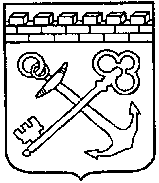 КОМИТЕТ ГОСУДАРСТВЕННОГО ЗАКАЗАЛЕНИНГРАДСКОЙ ОБЛАСТИПРИКАЗ № 2-пот 12 февраля 2020 годаВ целях оптимизации процесса обмена документов между Комитетом государственного заказа Ленинградской области и заказчиками Ленинградской области ПРИКАЗЫВАЮ: Утвердить форму обращения заказчика Ленинградской области на осуществление закупок на поставку товара, выполнение работ, оказание услуг согласно Приложению.Признать утратившим силу приказ Комитета государственного заказа Ленинградской области от 12 декабря 2019 года № 20-п.3. Контроль за исполнением настоящего приказа оставляю за собой.Председатель Комитета                                                                            Д.И. ТолстыхПРИЛОЖЕНИЕк приказу Комитетагосударственного заказаЛенинградской областиот 12.02.2020 № 2-пОБРАЩЕНИЕзаказчика Ленинградской области на осуществление закупок на поставку товара, выполнение работ, оказание услуг (выбрать нужное)путем проведения электронного указывается способ определения поставщика (подрядчика, исполнителя) (далее - Обращение)1. Наименование заказчика:_________________________                                                    (полное наименование)  2.Наименование объекта закупки:____________________ _______________3. Код позиции Каталога товаров, работ, услуг (при наличии указание обязательно) или код ОКПД 2: ___________________________4. Идентификационный код закупки:________________________________5. Номер заявки на закупку в АИС ГЗ: ____________________________6. Начальная (максимальная) цена контракта: _______ руб._____ коп.6.1. Начальная цена единицы товара, работы, услуги, а также начальная сумма цен указанных единиц и максимальное значение цены контракта (в случае, когда объем товара, работы, услуги невозможно определить): ___7. Источник финансирования с указанием (при наличии) государственной программы, подпрограммы и наименования мероприятия, с указанием доведенных лимитов бюджетных обязательств по годам: ________8. Размер обеспечения заявки на участие в закупке в %: __________ .9. Размер обеспечения исполнения контракта в %: __________ .10. Размер обеспечения гарантийных обязательств в %: __________ .11. Ограничения при определении поставщиков (подрядчиков, исполнителей): не установлено/ участниками закупок могут быть только субъекты малого предпринимательства, социально ориентированные некоммерческие организации/ (оставить нужное)12. Право заказчика заключить контракт с несколькими участниками закупок:_______________________________________________________(при необходимости, в случаях, установленных законом)13. Информация о банковском сопровождении контракта: не установлено/ установлено (оставить нужное).14. Заказчик вносит предложения по кандидатурам в состав комиссии по определению поставщика (подрядчика, исполнителя)(не менее трех):1) ФИО (полностью), должность (полностью), телефон, адрес электронной почты, дата документа о повышении квалификации (переподготовке) в сфере законодательства о контрактной системе - ________________2) ФИО (полностью), должность (полностью), телефон, адрес электронной почты, дата документа о повышении квалификации (переподготовке) в сфере законодательства о контрактной системе - __________________3) ФИО (полностью), должность (полностью), телефон, адрес электронной почты, дата документа о повышении квалификации (переподготовке) в сфере законодательства о контрактной системе - _________________(сведения о повышении квалификации (переподготовке) предоставляются в отношении не менее двух кандидатур)Приложения: 1. Утвержденное описание объекта закупки (обязательно наличие в правом верхнем углу первого листа документа «Утверждаю» с датой утверждения и подписью руководителя). 2. Обоснование начальной (максимальной) цены контракта в соответствии с требованиями статьи 22 Федерального закона от 0504.2013 с учетом методических рекомендаций, утвержденных приказом Минэкономразвития РФ от 02.10.2013 №567 (обязательно наличие в документе даты утверждения и подписи руководителя).3. Проект контракта (обязательно наличие в правом верхнем углу первого листа документа «Утверждаю» с датой утверждения и подписью руководителя). 4. Информационная карта заказчика  (отдельным от обращения документом, файлом) (обязательно наличие в правом верхнем углу первого листа документа «Утверждаю» с датой утверждения и подписью руководителя).Руководитель                      ________________________                     Ф.И.О.(должность)ПриложениеФормаУтверждаю                                                                                               __________________    должность, ФИО, дата утверждения, подписьИнформационная карта заказчикаПримечание:Все пункты обращения, информационной карты должны быть заполнены. По тем пунктам, по которым заказчик требований  не устанавливает, необходимо указать – «не установлено». Указание в проекте контракта источника финансирования с указанием (при наличии) государственной программы, подпрограммы и наименования мероприятия, с указанием доведенных лимитов бюджетных обязательств по годам обязательно.Обращение со всеми приложениями должно поступать в Комитет  государственного заказа Ленинградской области не ранее поступления заявки на закупку, оформленной государственным заказчиком в Автоматизированной информационной системе «Государственный заказ Ленинградской области».«Об утверждении формы обращения заказчика Ленинградской области на осуществление закупок на поставку товара, выполнение работ, оказание услуг и о признании утратившим силу  приказа Комитета государственного заказа Ленинградской области от 12 декабря 2019 года № 20-п»БЛАНК (для всех, кроме ОИВ)Председателю Комитета государственного заказаЛенинградской области1Информация о контрактной службе, контрактном управляющем, ответственных за заключение контракта: ________________________ __________________________________________________________________________    полное наименование заказчика, местонахождение, адрес электронной _____________________________________________________________почты,  Ф.И.О. руководителя контрактной службы или контрактного управляющего, контактного лица, номер контактного телефона)  2Требования к  гарантийному сроку на товар, работы, услуги (при установлении размера обеспечения гарантийных обязательств): __________ 3Наличие преимуществ для учреждений и предприятий уголовно-исполнительной системы: установлены в размере до 15 % процентов от предлагаемой ими цены контракта в установленном постановлением Правительства Российской Федерации от 14.07.2014 № 649 порядке /не установлены (оставить нужное).4Наличие преимуществ для организаций инвалидов: установлены в размере до 15 % процентов от предлагаемой ими цены контракта в установленном постановлением Правительства Российской Федерации от 15.04.2014 № 341 порядке /не установлены (оставить нужное).5Требование к поставщику (подрядчику, исполнителю), не являющемуся субъектом малого предпринимательства или социально ориентированной некоммерческой организацией, о привлечении к исполнению контракта субподрядчиков, соисполнителей из числа субъектов малого предпринимательства, социально ориентированных некоммерческих организаций: не установлено/установлено в размере ___ % от цены контракта (оставить нужное).6Условия, запреты, ограничения допуска товаров, происходящих из иностранного государства или группы иностранных государств, работ, услуг, соответственно выполняемых, оказываемых иностранными лицами, в случае, если данные условия, запреты, ограничения установлены нормативными правовыми актами РФ: не установлены/ установлены с указанием нормативно-правового акта, на основании которого устанавливается данное требование (оставить нужное).7Соответствие участников закупки требованиям, предусмотренных п.1 ч.1 ст.31 Федерального закона о контрактной системе в сфере закупок № 44-ФЗ: не установлено/ установлено. (Указывается нормативно-правовой акт, на основании которого устанавливается данное требование. Если для поставки товаров, выполнения работ, оказания услуг требуется лицензия, то должно быть указано ее точное наименование с перечислением необходимых видов услуг (работ) в соответствии с действующими нормативными правовыми актами).8Соответствие участников закупки дополнительным требованиям, предусмотренных ч.2 ст.31 Федерального закона о контрактной системе в сфере закупок № 44-ФЗ (при необходимости). ___________________ (указывается исчерпывающий перечень подтверждающих документов с указанием нормативно-правового акта, на основании которого устанавливается данное требование).9Критерии оценки заявок (их весовые значения), порядок оценки (в случае выбора способов определения поставщика: конкурс, в том числе с ограниченным участием; запрос предложений). Критерии оценки и их значимость устанавливаются на основании постановления Правительства Российской Федерации от 28.11.2013 № 1085 «Об утверждении Правил оценки заявок, окончательных предложений участников закупки товаров, работ, услуг для обеспечения государственных и муниципальных нужд»)